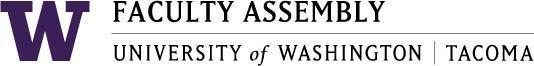 Academic Policy & Curriculum Committee February 12th, 2020, GWP 320 12:30-2:00 pm Agenda I.	Consent Agenda & Recording Permission Welcome and IntroductionsApproval of Minutes​ from January 8, 2019 - ​Found in APCC Canvas –02.12.2020 ModuleAnnouncements:	ASUWT Updates	Updates from UW SeattlePNOI 	Bachelor of Arts in ArtsPolicy Issues & Other BusinessDiversity designation three year review: UpdateFuture Proposal Review for Academic Plan Rubric-Follow up from last meeting Course retiring yearly process updateEVCAA Report on guaranteeing that resources are available for cross-unit collaborationsCEL Designation updateNew Program Proposals Graduate Certificate in Software EngineeringApproved 6 Software Engineering coursesProgram Change ProposalsBS MathematicsHighlight of changes:Change math elective credit requirement from 25 to 20Increase Required Core course credits from 49 to 54 (See 3 changes in 1503)There is no overall net change in the number of credits required for the major. The number of elective credits is decreased from 25 to 20, this is offset by the increase of credits of required courses by 5. (See above.)  Note that some elective courses serve more than one “area,” so that students should be able to cover all 5 areas with just 4 5 credit courses.The 4 credit TMATH 450 course is now listed in the catalog as a core requirement.  The 2 credit version was already required, so this change is simply to increase transparency.BS Environmental ScienceHighlight of changes:Change the total number of credits from 133 to 135. See 1503 for Rationale for change.Students will now be required to co-register for the 2 credit TESC 200 Environmental Seminar when they register for the required 3 credit core course, TESC 310 Environmental Research Seminar. BA Environmental SustainabilityHighlight of changes: Addition of Global Honors optionAdjusting listed courses meeting requirements for the major.Some of the listed courses meeting requirements for the major are no longer regularly offered, as particular faculty have left UW Tacoma. Some course numbers have been changed, and some new courses have been created. Moreover, experience with transfer students has revealed obstacles to students meeting some of the required preparatory course equivalencies prior to matriculation at UW Tacoma. Following discussions with faculty in divisions where the affected courses are housed, and examination of course student learning objectives for new syllabi, we are proposing to make a few changes to courses as described below.New Course Proposals T LAW 200 Pre-Law SeminarT LAX 380: Latinx SexualitiesT PHIL 300: Philosophy, Human Rights, and Race in BrazilTCHIN 210: Conversational Chinese Study AbroadTMATH 351 Mathematics SeminarTMATH 495: Collaborative Mathematics Research ExperienceTPSYCH 417: Ethical & Legal Issues in PsychologyTBIOMD 492: Critical Reading in Biomedical Sciences LiteratureCourse Change Proposals *TMATH 105: Mathematics through Puzzles and GamesReturned November 2019. Return Reason: Add religious exemption language in full, Test Prep is not an SLO, Grammar and punctuation issues in Kuali Justification, Projects in presentation, Typo on proposal [fix “20%”]*TMATH 424: Introduction to Real Analysis IReturned November 2019. Return Reasons: Add religious exemption language in full, Justification: Change TMATH 425 to TMATH 424 in justification, Fix SLO’s in Kuali to match syllabus.*TPSYCH 319: Community Engaged Child DevelopmentReturned December 2019. Return reason: please delete the S justification from this course. Seattle does not need to see this.TMATH 350: Foundations of Mathematical ResearchTESC 200 Environmental SeminarT CRIM 435: Terrorism and Criminal Justice SystemsTMATH 450: Mathematics CapstoneTPOL S 260: American Political Theory Graduation Petition (Sent via Email to Committee)No Student Petitions will be reviewed during this meetingJoin Zoom Meeting	https://washington.zoom.us/j/188312756	Dial by your location        +1 669 900 6833 US (San Jose)        +1 646 876 9923 US (New York)Meeting ID: 188 312 756